Moving to online/home instruction Q & A for Intervention Specialists working with learners who have complex needsQ:  What were you in the process of teaching before schools moved to home instruction? What activities did you have planned?  What standards were you in the process of covering?A:  Stick with the plan but think flexibly.  Send home any materials (digitally or in take-home packets or blizzard bags) that were created for learners to use during instruction. Record small videos or short hold live video conferences with students to teach and demonstrate/model. Break activities into small chunks that can be completed over multiple days in small segments of time – no more than 15 minutes Add in familiar tools and strategies that students will be able to use independently Q: What were you planning to teach next month, and the next and the next?  What units of study were coming next?  What standards still remain untaught?A: There have been many new digital resources that have been shared via social media.  Sift through resources to find material that may be used in teaching the upcoming topics/content.  Design new materials and learning opportunities in the format described in the question above.Select materials/manipulatives that might be available at home or send materials to families in resource toolkits.Offer a choice card or chart that allows students and families flexibility in choosing learning activities that match resources at home. Think fun!  Think movement! Think creative! When designing activities.Support all activities with access tools and features. Make sure all activities are accessible to all students. Some students may need additional supports. Q: What daily schedule were your students used to following? How can it be adapted to work in a home environment? Note: Think ease of use for families and flexibility.A:Share your weekly schedule with families, including times of day.  Some students will need to continue familiar routines as much as possible. Model the use of visual and tactile schedules, task analysis and first/then systems with families as needed. Take pictures of object schedules that families could possibly replicate at home. Repurpose home objects to create tactile schedules and/or schedule or calendar boxes. For example, use a set of drawers, plastic containers or a group of boxes arranged in a linear row to represent different times of day or days of the week. Each drawer or box would contain tactile items/symbols to indicate the next task or event. Create an adapted version of the daily schedule that offers flexible options rather than single choices.Share the first/then strategy and tools with families. Communicate with families that the schedule can be as flexible or as traditional as they need it to be to meet their needs at home. Share alternate versions of the daily schedule that students can use as they would at school. Suggest the use of timers at home if they are used at school. (phone/watch timer, egg timer, sand timer, digital online timer, etc.,)Look online to access and create visual schedules. Companies like Boardmaker have offered many free examples and access to their software during this time. 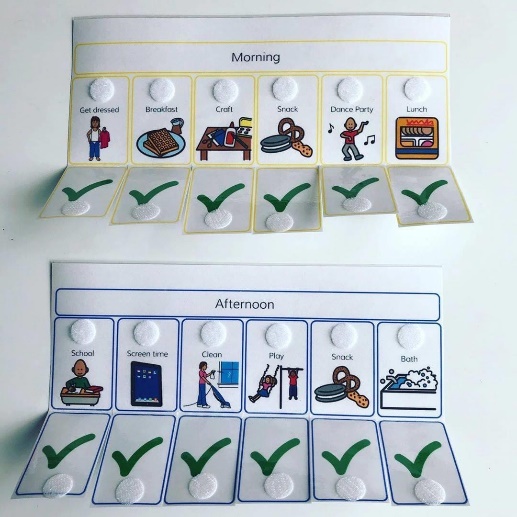 Q: Were there in-task schedules, task analysis, first then choices/boards that might be needed by learners and families to complete tasks and build learner independence? Can those be emailed, gathered from school or printed and sent home? A: Gather up and send home as many of these tools as possible and send them home with students. Send digital copies of these tools home to families if they can print them.Use adapted versions of these tools using found objects in the home as described above when needed.Work with families and other school staff (paraeducators, therapists, aides, etc.,) to create tools for support in the home. Send assistive technology tools used in the classroom home for use during school closure.Check in with local lending libraries to see if they have and can ship assistive technology tools home for short term use. Q: Are their digital resources that can be used in place of traditional class materials? Example: teacher read aloud – use online videos or livestreams of storytellers Example: using manipulatives – virtual manipulativesExample: field trip – virtual tours and experiencesExample: paper materials – digital materials using teacher created, free access or short-term trials Q: How do we develop transition/functional skills across home, work, community during school closure?  A:Pair everyday skills together with academic skills. Include these skills in the daily schedule. Some work and community skills can be simulated online. It's a great time for research and collect strengths and needs: have students and families track everyday skills that are challenging and those that are independent during time at home.Watch videos of different jobs and select a few that the student might be interested in pursuing. Q: How do we help families and students maintain emotional and physical health during time at home?A: Remember movement in both activities and daily schedule. Schedule twice as many breaks/recesses as usual. Suggest ideas for movement in and around the home. Remember: some of these activities can also be functional skill development. (I.e. sweeping, dusting, year work, laundry, dishes, cooking, exercise videos, homemade obstacle course, change sheets on the bed, take a shower/bath, walk the dog, clean out animal stall or pet cage/tank, etc.,)Don’t forget the arts. Ideas: music, dancing, singing, playing games, puppet shows, mini-plays, make arts and craft projects, make sensory materials like playdough or glitter jars, coloring pages, movement activities, stretching, play homemade or real instruments, play piano, make mud pies, go on a nature walk and make art, baggie books or windchimes with found objects, etc.,.Check in and maintain as much or as few communications are requested by the family.Try to connect students with other students, if possible. Try to connect students with other staff members, if possible.Share enough resources and information to set families up for success, but not too much that might overwhelm them.Loosen the rains on expectations. Offer families access to contact information that they can use in their time of need. 